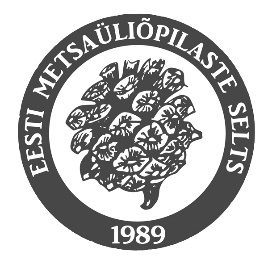 Liikmeks astumise avaldusEesti Metsaüliõpilaste Seltsi juhatusele				 AVALDUSPalun mind vastu võtta Eesti Metsaüliõpilaste Seltsi liikmeks. 
Ees- ja perekonnanimi....................................................................................................Sünniaeg.........................................................................................................................Eriala..............................................................................................................................Elukoht............................................................……..............................................................................................................................................................................................Telefon, e-post......................................................................................................................................................................................................................................................Hobid.............................................................................................................................* Seltsi liikmed kohustuvad maksma kord aastas liikmemaksu ja osalema sügisesel- ja kevadisel üldkogul.** Seltsi liikmed lisatakse liikmete meililisti ja nende liikmelisus kajastub Eesti Metsaüliõpilaste Seltsi liikmete nimekirjasAllkiri: 	 Kuupäev: